Name:__________________________ Class:________ Number:______Ask a favor Part 1: Let’s write a conversation.Use the hint box to fill in the gaps.ヒントボックスを使用して空欄を埋めますYou	:		Excuse me. Can I ask you a favour? Friend:		Sure.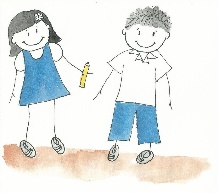 You	:		Could you ___________________________________________.Friend:		OK. No problem. ______________________________________.You	:		Thank you.You	:		Excuse me. Can I ask you a favour?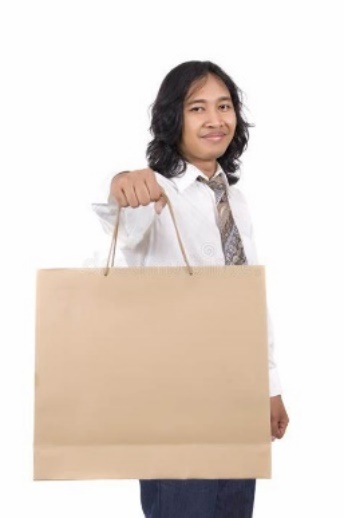 Friend:		Sure.You	:		Could you ___________________________________________.Friend:		OK. No problem. ______________________________________.You	:		Thank you.You	:		Excuse me. Can I ask you a favour?Friend:		Sure.You	:		Could you ____________________________________________________.Friend:		OK. No problem. _______________________________________________.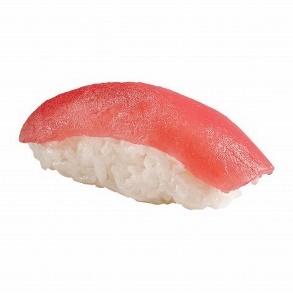 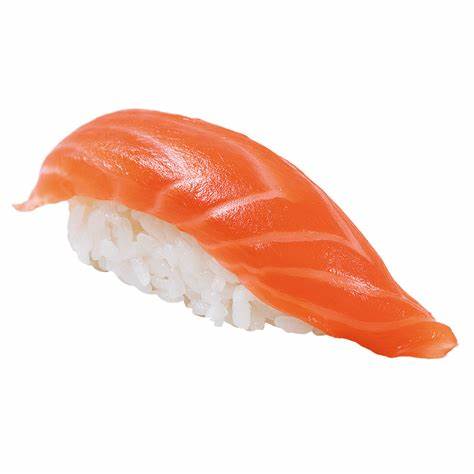 You	:		__________________________. Part 2: Let’s practise talking in pairs.Practise talking in pairs then change and read again. ペアで話す練習をしてから、交代してもう一度読んでください。